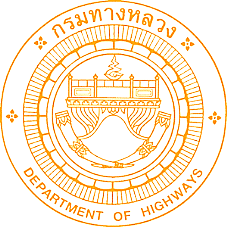 เอกสารประกอบการประเมินบุคคลที่จะเข้ารับการประเมินผลงานเพื่อเลื่อนขึ้นแต่งตั้งให้ดำรงตำแหน่งประเภทวิชาการ ระดับเชี่ยวชาญตำแหน่ง.........................................เชี่ยวชาญตำแหน่งเลขที่...................  ส่วน/กลุ่ม/ฝ่าย.....(ระบุชื่อตามกฎหมาย)...................(ระบุชื่อหน่วยงานตามกฎหมาย).............. กรมทางหลวง ..........(ระบุคำนำหน้าตามด้วย ชื่อ – สกุล)..........ตำแหน่ง...........................................ชำนาญการพิเศษตำแหน่งเลขที่.................  ส่วน/กลุ่ม/ฝ่าย.....(ระบุชื่อตามกฎหมาย)...................(ระบุชื่อหน่วยงานตามกฎหมาย)..............กรมทางหลวง